Défi techno  Description de l’atelier et du défi (questionnement, manipulation et consigne)Défi   :    Comment réussir à mettre en jeu plusieurs modalités de mouvements d’objets entraînant des réactions en chaîne (rouler, pousser, glisser, entraîner, tourner, basculer, tomber…) ?Matériaux utilisés : On autorise tous les matériaux mais il faut surtout privilégier ceux de récupération.Mallette à outils mécanique 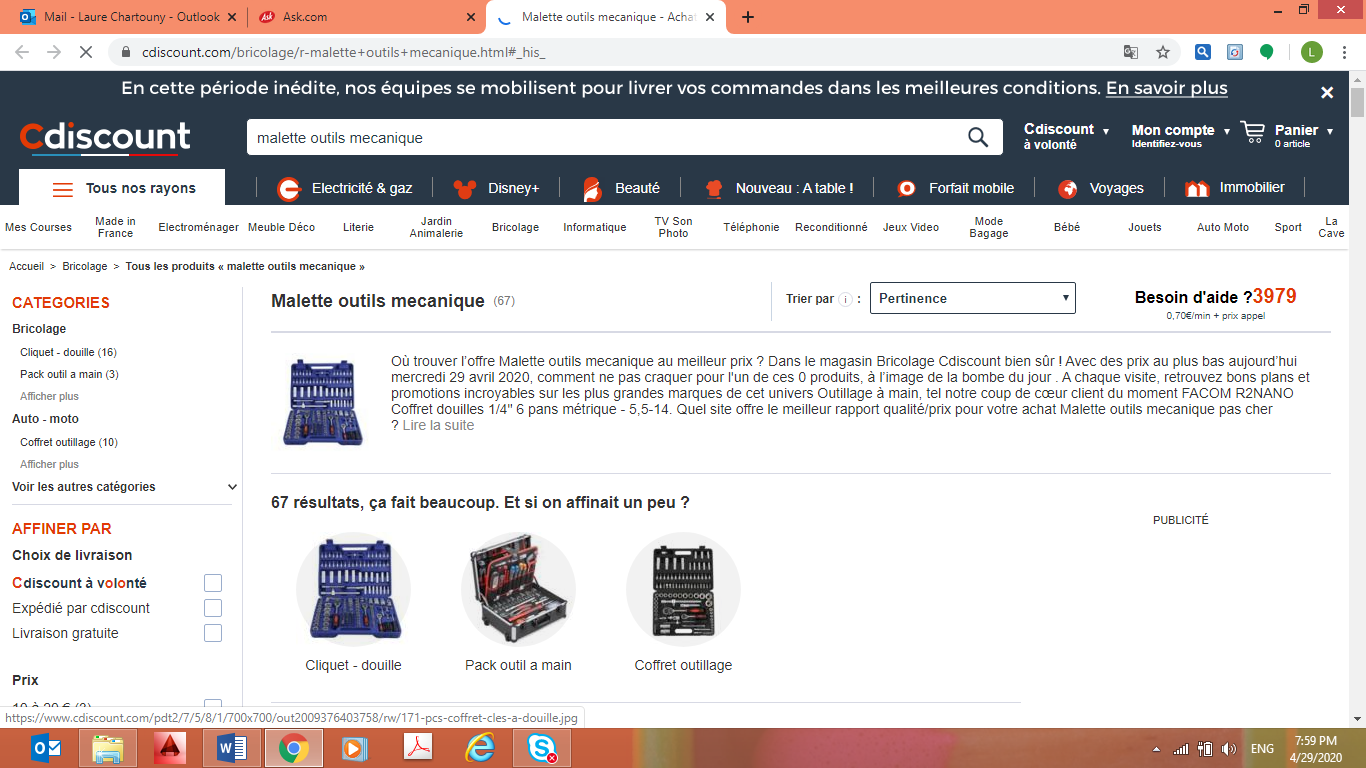 Lego TechnicDomino Livre …N’utilise pas des objets fragiles comme le verre.Consigne :   Utilise le matériel mis à ta disposition afin de créer une machine qui permet de déplacer une balle de tennis de table ou une bille sur une distance minimale de 25 cm à partir d’une action initiale suivie d’au moins de 4 actions en chaînes différentes.  Manipulation :Prière de voir la vidéo sur les machines infernales en ouvrant le lien  :https://www.youtube.com/watch?v=NM8gFyrD3oQReprésentation de votre machine infernale à travers des schémas, des photographies et des vidéos. Prière de m’envoyer les  vidéos et les photos par mail à l’adresse suivante : christelle_hanna@hotmail.comTrace écrite : À bien comprendreMachine de Rube Goldberg, une machine infernale :On attribue l’origine de ces machines à Ruben Goldberg (1883-1970), dessinateur de presse. Cet américain aux multiples talents a imaginé et crayonné des machines complexes destinées à réaliser des tâches simples, comme allumer une lumière ou éteindre le réveil-matin…À étudierUne machine infernale est un appareil, un instrument permettant de réaliser de manière mécanique, automatique ou simplifiée les tâches et les travaux de la vie courante : machine à écrire …Ces machines imaginaires permettent de s’interroger et d’observer les réactions en chaîne, le mouvement, les forces… et finalement les causes et leurs effets.Collège des Dominicaines de notre Dame de la Délivrande – Araya-Classe : CE2                                                Mai 2020 – 1ère  semaineNom : ________________________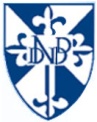 Objectif : Construire une machine infernale.Compétences :- Faire découvrir et créer un parcours de réaction en chaîne.- Initier à la démarche d’expérimentation.- Comparer les différents résultats obtenus.- Eveiller à la culture scientifique avec la découverte de certaines notions en physique.